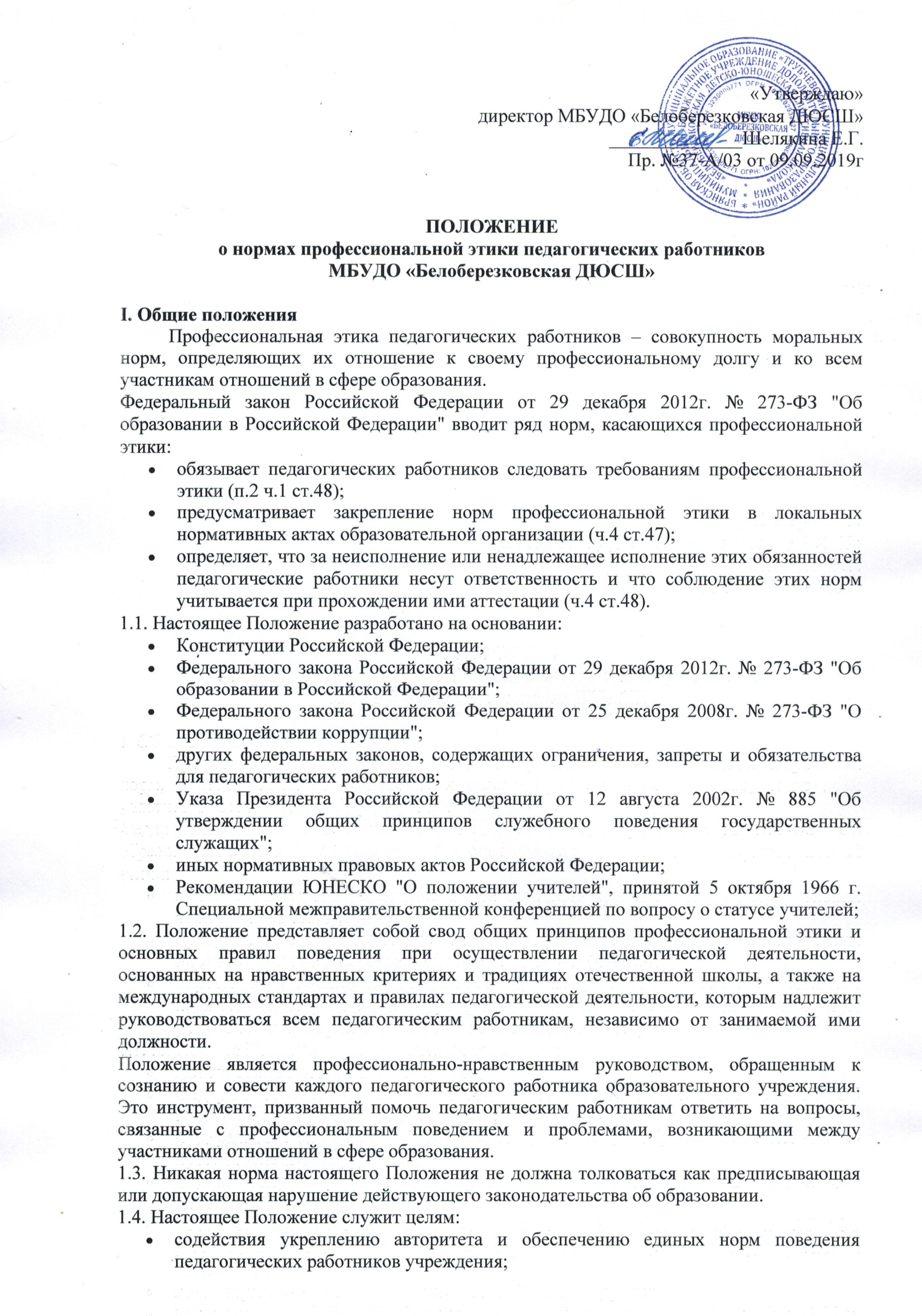 поддержания нравственно-этических норм деятельности педагогических работников и их профессионального поведения для достойного осуществления ими своей профессиональной деятельности и повышения эффективности выполнения должностных обязанностей;регулирования профессионально-этических проблем во взаимоотношениях педагогических работников, возникающих в процессе их совместной деятельности;воспитания высоконравственной личности педагогического работника, соответствующей нормам и принципам общечеловеческой и профессиональной морали.1.5. Положение служит основой для формирования взаимоотношений, основанных на нормах морали, уважительном отношении к педагогической деятельности в общественном сознании.1.6. Знание и соблюдение норм настоящего Положения является нравственным долгом каждого педагогического работника колледжа и обязательным критерием оценки качества его профессиональной деятельности независимо от занимаемой должности, наличия наград, стажа педагогической работы.1.7. Каждому педагогическому работнику следует принимать все необходимые меры для соблюдения Положения, а каждый участник образовательных отношений вправе ожидать от педагогического работника школы  поведения в отношениях с ним в соответствии с настоящим Положением.1.8. Педагогический работник, осуществляющий педагогическую деятельность или поступающий на работу в спортивную школу, вправе, изучив содержание настоящего Положения, принять для себя его нормы или отказаться от педагогической деятельности.II. Нормы поведения педагогических работников 2.1. Педагогические работники при всех обстоятельствах должны сохранять честь и достоинство, присущие их деятельности.2.2. В процессе своей профессиональной деятельности педагогические работники должны соблюдать следующие принципы:толерантностьзаконность;светскость;профессионализм;компетентность;ответственность;справедливость;честность;гуманность;демократичность;объективность;взаимоуважение;конфиденциальность.2.3. Педагогические работники, осознавая ответственность перед гражданами, обществом и государством, призваны:оправдывать доверие и уважение общества к своей профессиональной деятельности, прилагать усилия для повышения её престижа;исполнять должностные обязанности добросовестно и на высоком профессиональном уровне в целях обеспечения эффективной работы колледжа;исходить из того, что признание, соблюдение и защита прав и свобод человека и гражданина определяют основной смысл и содержание деятельности как колледжа в целом, так и каждого педагогического работника;осуществлять деятельность в пределах своих полномочий;соблюдать беспристрастность, исключающую возможность влияния на свою профессиональную деятельность решений политических, общественных, религиозных объединений, профессиональных или социальных групп и организаций;исключать действия, связанные с влиянием каких-либо личных, имущественных (финансовых) и иных интересов, препятствующих добросовестному исполнению  должностных обязанностей;уведомлять администрацию учреждения обо всех случаях обращения к ним каких-либо лиц в целях склонения к совершению коррупционных правонарушений;соблюдать установленные действующим законодательством ограничения и запреты, исполнять обязанности, связанные с педагогической деятельностью;проявлять корректность и внимательность в обращении с участниками отношений в сфере образования;способствовать межнациональному и межконфессиональному согласию;придерживаться правил делового поведения и этических норм, связанных с осуществлением возложенных на образовательное учреждение социальных функций;принимать предусмотренные законодательством Российской Федерации меры по недопущению возникновения и урегулированию возникших случаев конфликта интересов;быть требовательными к себе, стремиться к самосовершенствованию;обеспечивать регулярное обновление и развитие профессиональных знаний и навыков;поддерживать все усилия по продвижению демократии и прав человека через образование;не терять чувство меры и самообладания;соблюдать правила русского языка, культуру своей речи, не допускать использования ругательств, грубых и оскорбительных высказываний;постоянно стремиться к более эффективному распоряжению ресурсами, находящимися в сфере их ответственности;внешний вид тренера преподавателя при исполнении им должностных обязанностей в зависимости от условий работы должен способствовать уважительному отношению граждан к Учреждению, соответствовать спортивной направленности образовательного процесса, быть сдержанным и аккуратным;поддерживать порядок на рабочем месте.2.4. Важным показателем профессионализма педагогических работников является культура речи, проявляющаяся в их умении грамотно, доходчиво и точно передавать мысли, придерживаясь следующих речевых норм:ясности, обеспечивающей доступность и простоту в общении;грамотности, основанной на использовании общепринятых правил русского литературного языка;содержательности, выражающейся в продуманности, осмысленности и информативности обращения;логичности, предполагающей последовательность, непротиворечивость и обоснованность изложения мыслей;доказательности, включающей в себя достоверность и объективность информации;лаконичности, отражающей краткость и понятность речи;уместности, означающей необходимость и важность сказанного применительно к конкретной ситуации.2.5. В процессе своей профессиональной деятельности педагогические работники обязаны воздерживаться от:поведения, которое могло бы вызвать сомнение в добросовестном исполнении педагогическим работником своих должностных обязанностей, а также избегать конфликтных ситуаций, способных нанести ущерб их репутации или авторитету учреждения;пренебрежительных отзывов о деятельности ОУ или проведения необоснованных сравнений его с другими образовательными организациями;преувеличения своей значимости и профессиональных возможностей;проявления лицемерия и лжи;любого вида высказываний и действий дискриминационного или оскорбительного характера по признакам пола, возраста, расы, национальности, языка, гражданства, социального, имущественного или семейного положения, политических или религиозных предпочтений;резких и циничных выражений оскорбительного характера, связанных с физическими недостатками человека;грубости, злой иронии, пренебрежительного тона, заносчивости, предвзятых замечаний, предъявления неправомерных, незаслуженных обвинений;угроз, оскорбительных выражений или реплик, действий, препятствующих нормальному общению или провоцирующих противоправное поведение;пренебрежения правовыми и (или) моральными нормами, использования средств, не соответствующих требованиям закона, нравственным принципам и нормам.2.5. Педагогическим работникам необходимо принимать меры по обеспечению безопасности и конфиденциальности информации, за несанкционированное разглашение которой они несут ответственность или которая стала им известна в связи с исполнением своих должностных обязанностей.2.6. Во время учебных занятий и любых официальных мероприятий не допускаются телефонные переговоры, звуковые сигналы мобильных телефонов должны быть отключены.2.7. При разрешении конфликтной ситуации, возникшей между педагогическими работниками, приоритетным является учет интересов ОУ в целом.2.8. Если педагогический работник не уверен в том, как действовать в сложной этической ситуации, он имеет право обратиться в Комиссию ОУ по профессиональной этике за разъяснением, в котором ему не может быть отказано.Состав комиссии по профессиональной этике:Шелякин С.Ф. -  завуч, председатель комиссии.
          Бузлаев А.Н.- тренер-преподаватель, член комиссии.
          Шелякин О.С. –  тренер-преподаватель.III. Обязательства педагогических работников перед обучающимися3.1. Педагогические работники в процессе взаимодействия с обучающимися:признают уникальность, индивидуальность и определенные личные потребности каждого;сами выбирают подходящий стиль общения, основанный на взаимном уважении;стараются обеспечить поддержку каждому для наилучшего раскрытия и применения его потенциала;выбирают такие методы работы, которые поощряют развитие самостоятельности обучающихся, их инициативности, ответственности, самоконтроля, самовоспитания, желания сотрудничать и помогать другим;при оценке поведения и достижений обучающихся стремятся укреплять их самоуважение и веру в свои силы, показывать возможности совершенствования, повышать мотивацию обучения;защищают их интересы и прилагают все усилия для того, чтобы защитить их от физического и (или) психологического насилия;осуществляют должную заботу и обеспечивают конфиденциальность во всех делах, затрагивающих их интересы;прививают им ценности, созвучные с международными стандартами прав человека и культурными традициями России;стремятся стать для них положительным примером;применяют меры воздействия к обучающимся с соблюдением законодательных и моральных норм.3.2. В процессе взаимодействия с обучающимися педагогические работники обязаны воздерживаться от:навязывания им своих предпочтений;предвзятой и необъективной оценки их деятельности и поступков;предвзятой и необъективной оценки действий законных представителей обучающихся;отказа от объяснения не освоенного обучающимися учебного материала, ссылаясь на их личностные и психологические недостатки, а также из-за отсутствия времени для объяснения (при действительном отсутствии времени необходимо оговорить время консультации, удобное для той и другой стороны);требовать дополнительную плату (или вознаграждение) за образовательные услуги;проводить на учебных занятиях явную политическую или религиозную агитацию;употребления алкогольных напитки во время исполнения должностных обязанностей;курить в помещениях и на территории ОУ.IV. Обязательства педагогических работников перед законными представителями обучающихся4.1. Педагогические работники должны быть ограждены от излишнего или неоправданного вмешательства законных представителей обучающихся в вопросы, которые по своему характеру входят в их круг профессиональных обязанностей.4.2. Педагогические работники в процессе взаимодействия с законными представителями обучающихся должны:консультировать по вопросам образовательного процесса;выслушивать обращение по проблеме, задавать вопросы в корректной форме;проявлять внимательность, тактичность, доброжелательность, желание помочь;относиться почтительно к людям преклонного возраста, ветеранам, инвалидам, оказывать им необходимую помощь;высказываться в корректной и убедительной форме; если требуется, спокойно, без раздражения повторять и разъяснять смысл сказанного;разъяснять при необходимости требования действующего законодательства и локальных актов по обсуждаемому вопросу;принимать решение по существу обращения (при недостатке полномочий сообщить координаты полномочного лица);помнить, что большинство обратившихся, как правило, столкнулись с трудностями. От того, как их встретят и выслушают, какую окажут помощь, зависит их мнение о педагогических работниках и работе ОУ в целом.4.3. В процессе взаимодействия с законными представителями обучающихся педагогические работники не должны:заставлять их необоснованно долго ожидать приема;перебивать их в грубой форме;проявлять раздражение и недовольство по отношению к ним;разговаривать по телефону, игнорируя их присутствие;разглашать высказанное обучающимися мнение о своих законных представителях.4.4. Рекомендуется не принимать на свой счет обидных и несправедливых замечаний, неуместных острот, насмешек, не допускать втягивания в конфликтную ситуацию или скандал.4.5. В случае конфликтного поведения со стороны законного представителя обучающегося необходимо принять меры для того, чтобы снять его эмоциональное напряжение, а затем спокойно разъяснить ему порядок решения вопроса.V. Обязательства педагогических работников перед коллегами5.1. Педагогические работники в процессе взаимодействия с коллегами:поддерживают атмосферу коллегиальности, уважения их профессионального мнения и убеждений; готовы им предложить совет и помощь;помогают им в процессе взаимного оценивания, предусмотренного действующим законодательством и локальными актами ОУ;поддерживают и продвигают их интересы.5.2. В процессе взаимодействия с коллегами педагогические работники обязаны воздерживаться от:пренебрежительных отзывов о работе других педагогических работников или проведения необоснованного сравнения их работы со своей;предвзятого и необъективного отношения к коллегам;обсуждения их недостатков и личной жизни;фамильярности в отношениях с коллегами.VI. Обязательства педагогических работников перед администрацией ОУ6.1. Педагогические работники выполняют разумные и правомочные указания администрации и имеют право подвергнуть их сомнению в порядке, установленном действующим законодательством.6.2. В процессе взаимодействия с администрацией педагогические работники обязаны придерживаться норм профессиональной этики.VII. Обязательства администрации ОУперед педагогическими работниками7.1. Администрация ОУ должна быть для других педагогических работников образцом профессионализма, безупречной репутации,  призвана формировать в учебном заведении благоприятный для эффективной работы морально-психологический климат.7.2. Администрация ОУ должна делать всё возможное для полного раскрытия способностей и умений каждого педагогического работника.7.3. Представителям администрации следует:формировать установки на сознательное соблюдение норм настоящего Положения;быть примером неукоснительного соблюдения принципов и норм настоящего Положения;своевременно предоставлять педагогическим работникам полный объём информации, необходимой для осуществления ими профессиональной деятельности;помогать педагогическим работникам словом и делом, оказывать морально-психологическую помощь и поддержку, вникать в запросы и нужды;регулировать взаимоотношения в коллективе на основе принципов и норм профессиональной этики;избегать панибратства и фамильярности в отношениях со всеми категориями педагогических работников, соблюдать нормы речевого этикета, не переходить в общении с коллегами на «ты»;соблюдать субординацию;пресекать интриги, слухи, сплетни, проявления подлости, лицемерия в коллективе;обеспечивать рассмотрение без промедления фактов нарушения норм профессиональной этики и принятие по ним объективных решений;способствовать максимальной открытости и прозрачности деятельности ОУ с тем, чтобы не допустить возникновения ситуаций, когда из-за недостатка необходимой информации в обществе или у отдельных граждан появляются сомнения в законности действий педагогических работников.7.4. Представитель администрации не имеет морального права:перекладывать свою ответственность на подчиненных;использовать служебное положение в личных интересах;проявлять формализм, высокомерие, грубость;создавать условия для наушничества и доносительства в коллективе;предоставлять покровительство, возможность карьерного роста по признакам родства, землячества, личной преданности, приятельских отношений, религиозной принадлежности;демонстративно приближать к себе своих любимцев, делегировать им те или иные полномочия, не соответствующие их статусу; незаслуженно их поощрять, награждать; необоснованно предоставлять им доступ к материальным и нематериальным ресурсам;требовать или собирать информацию о личной жизни педагогического работника, не связанной с выполнением им своих трудовых обязанностей;умышленно использовать свои должностные полномочия и преимущества вопреки интересам долга, исходя из корыстной личной заинтересованности.VIII. Контроль за соблюдением настоящего Положения8.1. Для контроля за соблюдением настоящего Положения, поддержки педагогических работников, оказания им консультационной помощи в вопросах профессиональной этики, а также урегулирования спорных ситуаций приказом директора создается Комиссия по профессиональной этике (далее - Комиссия). В состав Комиссии включаются наиболее квалифицированные и авторитетные представители педагогических работников.8.2. В своей деятельности Комиссия руководствуется действующим законодательством об образовании, Уставом образовательного учреждения, настоящим Положением и Положением о комиссии по профессиональной этике.IX. Ответственность за нарушение настоящего Положения9.1. Нарушение требований настоящего Положения квалифицируется как неисполнение или ненадлежащее исполнение педагогическим работником своих обязанностей, которое учитывается при проведении его аттестации и влечет либо моральное воздействие либо одно из установленных трудовым законодательством дисциплинарных взысканий.Лист ознакомления сотрудниковс правилами внутреннего трудового распорядка МБУДО «Белоберезковская ДЮСШ»№ п\пФ.И. О. сотрудникаДолжностьДата ознакомленияПодпись